
ประกาศองค์การบริหารส่วนตำบลตูม
เรื่อง ประกาศรายชื่อผู้ชนะการเสนอราคา
 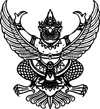                ตามประกาศ องค์การบริหารส่วนตำบลตูม เรื่อง สอบราคาจ้างซ่อมแซมสะพานไม้ บ้านสวนหอม หมู่ที่ 14 (คุ้ม 2 ไปคุ้ม 5) ลงวันที่ ๑๓ มิถุนายน ๒๕๕๖ ซึ่งมีผู้ได้รับคัดเลือกให้เป็นผู้เสนอราคาจำนวน ๑ รายนั้น
               ผลปรากฏว่า มีผู้ที่เสนอราคาที่ดีที่สุด ดังนี้
                               เป็นราคาที่รวม VAT              เป็นราคาที่ไม่รวม VAT
ประกาศ ณ วันที่ ๒๘ มิถุนายน พ.ศ. ๒๕๕๖